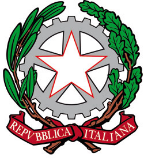 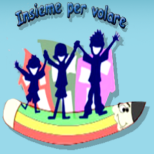 ISTITUTO COMPRENSIVO STATALE DI MONTEODORISIOPIAZZA UMBERTO I, 24 66050 MONTEODORISIO (CH)C.F. : 83001430699 C.M.: CHIC824008 - Tel. e fax: 0873 316134Email: chic824008@istruzione.it, Email certificata: chic824008@pec.istruzione.itRELAZIONE FINALE COORDINATORE INTERSEZIONE/INTERCLASSEDOCENTE ______________________________________ ANNO SCOLASTICO ________________ATTIVITA’ SVOLTE NELL’AMBITO DELL’INCARICO MONITORAGGIO IN ITINERE E FINALE DELL’ATTIVITA’ SVOLTA EVENTUALI SUGGERIMENTI e PROPOSTE PER IL PROSSIMO A.S.Monteodorisio, __________________Firma________________________________________________